Проект 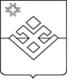 СОВЕТ ДЕПУТАТОВ МУНИПАЛЬНОГО ОБРАЗОВАНИЯ «МУНИЦИПАЛЬНЫЙ ОКРУГ МАЛОПУРГИНСКИЙ РАЙОН УДМУРТСКОЙ РЕСПУБЛИКИ»первого созываРЕШЕНИЕ______________________________________________________________________________________________________________________________________________________________________________________________________________________________________________________________________________________________________________________________________________________________________________________________________________________________________________________________________________________________________________________________________________________________________________________________________________________________________________________________________________________________________________________________________________________________________________________________________________________________________________________________________________________________________________________________________________________________________с. Малая ПургаО работе Совета депутатов муниципального образования«Муниципальный округ Малопургинский район Удмуртской Республики» в 2023годуЗаслушав информацию о работе Совета депутатов муниципального образования «Муниципальный округ Малопургинский район Удмуртской Республики» в 2023 году, руководствуясь Уставом муниципального образования «Муниципальный округ Малопургинский район Удмуртской Республики», Совет депутатов муниципального образования «Муниципальный округ Малопургинский район Удмуртской Республики» РЕШАЕТ:1.	Информацию о работе Совета депутатов муниципального образования «Муниципальный округ Малопургинский район Удмуртской Республики» в 2023 году принять к сведению. 2.	Опубликовать настоящее решение на официальном сайте муниципального образования «Муниципальный округ Малопургинский район Удмуртской Республики».Председатель Совета депутатов                                               Л.Я. БикшинтееваПриложение № 1к решению Совета депутатов муниципального образования «Муниципальный округ Малопургинский район Удмуртской Республики»от _______ № _______Информацияо работе Совета депутатов муниципального образования «Муниципальный округ Малопургинский район Удмуртской Республики» в 2023 годуСовет депутатов строил свою работу в соответствии с планом работы на 2023 год и текущими планами работы на месяц.В соответствии с Уставом Малопургинского района численность депутатского корпуса – 30 депутатов. В 2023 году по собственному желанию сложил полномочия 1 депутат  (Захарова Галина Никифоровна). В настоящее время все мандаты замещены. Депутатский мандат 25 декабря 2023 года получил Николаев Борис Семенович.В 2023 году Совет депутатов продолжил формировать нормативную базу муниципального округа.Заседания ПрезидиумаВ рамках осуществления возложенных на него полномочий Президиум Районного Совета депутатов принимает решения, обязательные для исполнения Главой муниципального образования, комиссиями, депутатскими фракциями, депутатами Районного Совета депутатов. В состав Президиума включены председатели постоянных комиссий, руководители фракций.В 2023 году проведено 8 заседаний Президиума, на рассмотрение которых вынесено 32 вопросаПрезидиум, как правило, работает в расширенном составе с приглашением Главы района, заместителей главы Администрации, руководителей структурных подразделений Администрации района. Традиционно на заседаниях Президиума рассматриваются вопросы Планирования работы Совета депутатов, заслушивается информация Совета за истекший месяц, согласуется и дополняется повестка заседания очередной сессии. Ведется контроль за исполнением принятых на сессии решений.В 2023 году Председатель районного Совета депутатов, члены Президиума принимали участие в заседаниях Общественного совета Малопургинского района, на собрании актива района.В Районном Совете депутатов зарегистрировано три фракции:- Единая Россия – руководитель Вершинин Алексей Витальевич, всего в состав фракции вошли 23 депутата.- Справедливая Россия – Патриоты – За справедливость – руководитель Блошкин Алексей Станиславович, всего в состав фракции входят 3 депутата;-  ЛДПР – руководитель Додин Александр Владимирович, в составе фракции 2 депутата.Главной задачей любой фракции является определение единой позиции по вопросам, вынесенным на рассмотрение сессии. Постоянные комиссииДля подготовки и предварительного рассмотрения вопросов, отнесенных к ведению Районного Совета депутатов, а также для оказания содействия в реализации правовых актов, решений сессий и осуществления контроля за их исполнением, Районным Советом депутатов из числа депутатов сформированы постоянные комиссии.В Совете депутатов муниципального округа сформированы 4 постоянные комиссии:- комиссия по бюджету, экономической политике, агропромышленному комплексу и муниципальному хозяйству – в 2023 году председателем комиссии являлся Окунев Василий Кузьмич, в настоящее время Николаев Борис Семенович;- комиссия по законности, муниципальному контролю и вопросам регламента – председатель Рублев Алексей Николаевич;- комиссия по социальным вопросам – председатель Огнев Леонид Вениаминович;- комиссия по спорту, молодежной политике и подготовке кадров – в 2023 году председателем являлся Лебедев Виталий Георгиевич, в настоящее время Воронцов Артем Александрович.Всего в 2023 году проведено 21 заседание постоянных комиссий:комиссией по бюджету, экономической политике, агропромышленному комплексу и муниципальному хозяйству – 6 заседаний;комиссией по законности, муниципальному контролю и вопросам регламента – 5 заседаний;комиссией по социальным вопросам – 5 заседаний;комиссией по спорту, молодежной политике и подготовке кадров – 3 заседания.Заседания сессииОсновной организационно-правовой формой работы Совета депутатов является сессия. Основная форма депутатской деятельности - участие в сессиях Районного Совета депутатов. Несостоявшихся заседаний по причине отсутствия кворума не было.В 2023 году проведено 11 сессий (11 заседаний) Совета депутатов. Принято 228 решений. На заседаниях заслушаны отчеты Главы муниципального образования», информация о работе Районного Совета депутатов, отчет о работе контрольно-счетного органа. Все решения, выносимые на рассмотрение сессии, получили правовую экспертизу юридической службы Администрации района, а проекты решений нормативного правового характера  - заключение прокуратуры Малопургинского района на соответствие действующему законодательству, в том числе и в области противодействия коррупции.Решения оформлены, размещены на официальном сайте муниципального образования «Муниципальный округ Малопургинский район Удмуртской Республики». Реестр нормативных правовых актов, принятых районным Советом депутатов, в актуальной редакции и НПА в актуальной редакции публикуются на сайте района.В августе 2023 года принято решение об объявлении конкурса по отбору кандидатур на должность Главы Малопургинского района. Депутаты входили в конкурсную комиссию. По итогам конкурсных процедур в октябре депутатами принято решение об избрании Гавы округа.Общественная деятельностьДепутаты Районного Совета депутатов принимали участие в реализации 38 проектов по самообложению граждан, на заседаниях Общественного Совета, Молодежного парламента, сельских сходах.В 2023 году прошел круглый стол с приглашением старост сельских населенных пунктов. На мероприятии были рассмотрены актуальные вопросы местного самоуправления, вручены удостоверения.Староста - выборное или назначаемое лицо для ведения дел какого-нибудь небольшого общества, коллектива. (Толковый словарь Ожегова)Сельский староста – доверенное лицо жителей села, их представитель при взаимодействии с местной властью. Он представляет интересы жителей и своевременно передает им необходимую информацию. Неформальный лидер населенного пункта, выражаясь современным языком. Обратимся к психологии:  неформальные лидеры – это  члены группы, которые официально не имеют руководящей должности, но из-за своих личностных качеств, жизненного опыта и поведения заняли особое положение -лидерское. Положение о старостах населенных пунктов Малопургинского района разработано в соответствии  с федеральным и  региональным законодательством. Положение утверждено решением Совета депутатов Малопургинского района.Круг обязанностей наших старост широк. Одно из важных направлений в работе - взаимодействие с органами местного самоуправления.Старосты выступают связующим звеном между населением деревень и местной властью, способствуют развитию инициативы общественности, широкому привлечению граждан к решению вопросов местного значения, исходя из интересов населения. Так благодаря инициативе старост в Малопургиннском районе в 2023 году было инициировано и реализовано 46 проектов по самообложению на общую сумму свыше 25 млн. руб. Один из примеров  инициативы старосты  – обелиск памяти воинов Великой Отечественной войны в деревне Косоево. Жителей в деревне всего 150 человек, постоянно проживающих и того меньше. Сам староста руководит очисткой снега на территории обелиска, распределяет между жителями обязанности по содержанию .Старосты участвуют в работе Координационного совета при Управе, присутствуют на сессиях районного Совета депутатов.  На отчетный период из 79 населенных пунктов  в 56 старосты избраны. И что примечательно, 45 из них мужчины. Средний возраст 51 год. Самому старшему - 81, самому молодому - 24. В 14-ти старосты не определены. Надо отметить тот факт, что есть деревни, где нет официально избранного старосты, но  гурт торо осуществляют свою деятельность. Они готовы представлять интересы своего населенного пункта но без каких-либо регалий.Одной из главных причин отсутствия старосты в относительно большом населенном пункте - это невозможность или сложность проведения схода (гурт кенеш) граждан с  присутствием более 50% жителей.Этот вопрос мы обсудили с одним из опытных директоров Управ. Актив жителей села сделал вывод, что наиболее приемлемой формой взаимодействия с населением является актив, в том числе «уполномоченные» по улицам.И это еще раз подтверждает эффективность осуществления населением формы местного самоуправления  как институт старост  относительно небольших населенных пунктов.Интересный факт: в населенных пунктах, которые изначально зарождались как рабочие поселки, никогда не практиковался институт старост. Институт старост имеет глубокие исторические корни и берет начало с момента зарождения самих деревень. Народ объединялся вокруг своего лидера, который становился опорой чаяния жителей. В нашем случае речь идет о становлении деревень по принципу воршуда.